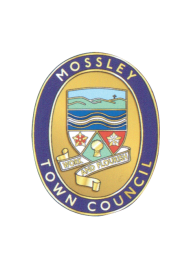 Mossley Town CouncilAgendaMossley Town CouncilAgendaMossley Town CouncilAgendaTo: Members of Mossley Town Council.To: Members of Mossley Town Council.YOU ARE HEREBY SUMMONED to attend a meeting of the Mossley Town Council to be held at Mossley Methodist Church on Wednesday 17 January 2024 at 8.00pm at which the following business will be transacted.YOU ARE HEREBY SUMMONED to attend a meeting of the Mossley Town Council to be held at Mossley Methodist Church on Wednesday 17 January 2024 at 8.00pm at which the following business will be transacted.SummonsSummonsSummons11Apologies for Absence22Declarations of InterestMembers and Officers are invited to declare any interests they may have in any of the items included on the agenda for this meeting.33Public EngagementMembers of the public are invited to address the meeting. Any member of the public wishing to do so should notify the Clerk by 5pm on Tuesday 16 January 2024.(Note: The Council has allocated a period of up to 30 minutes for public engagement items.)Police updateThe Police have been invited to attend the meeting to deliver an update on Policing matters in the Town.44Applications for Financial AssistanceNo applications have been received .55MinutesTo approve as a correct record and sign the minutes of the Meeting of the Town Council held on Wednesday 6 December 2023 (Enclosed)66Financial Update to 31 December 2023Report of the Clerk (Enclosed)77Asset RegisterReport of the Clerk (Enclosed)88Draft Budget 2024/25 and PreceptReport of the Clerk (Enclosed)99Mossley Town Council Public ClockClerk to report1010Proposed Cabinets at George Lawton HallClerk to report1111Tree Planting InitiativeCouncillor Aylett to report.1212Planning IssuesTo consider the following planning issues relevant to the town:(i)(i)Demotion of existing commercial unit and construction of replacement unit resubmission of application 22/00712/FUL at Garage Adjacent to 6 Dean Street, Mossley (23/01098/FUL)(ii)(ii)T5 Ash - Pollard at 5m at Abney Congregational Church Micklehurst Branch, Huddersfield Road, Mossley (23/00106/TPO)(iii)(iii)Two storey rear extension at 37 Moorlands Crescent Mossley (23/01057/FUL)(Note: Plans and further information may be viewed on the Tameside MBC website via the following link:https://publicaccess.tameside.gov.uk/online-applications/1313Town and Country Planning Act 1990 - Stopping up of Highway (North West) (No. ) Order 202 – Abney Church, Huddersfield Rd, MossleyTo consider the communication from the National Transport Casework Team inviting comments on a proposal to stop up part of the highway at Abney Church on Huddersfield Road.The proposal is associated with the following planning application considered by the Town Council on 23 February 2022 to which there was no objection and the application was subsequently approved by TMBC:Change of use of church (Use Class F1(f)) to a residential dwelling (Use Class C3), with two doors (one replacing existing window) to rear elevation and rooflights, and creation of new parking area at former Abney Church Huddersfield Road Mossley (22/00018/FUL)A copy of the order, draft notice and plan are enclosed.1414Chair’s ReportCouncillor Frank Travis to report.1515Updates and Reports from Town Team and Other Agencies1616Correspondence1717Applications for Financial AssistanceMike IvesonClerk to the Council12 NetherleesLeesOL4 5BATel: 07809 690890                                                                10 January 2024